ASKINGANDGIVINGDIRECTIONS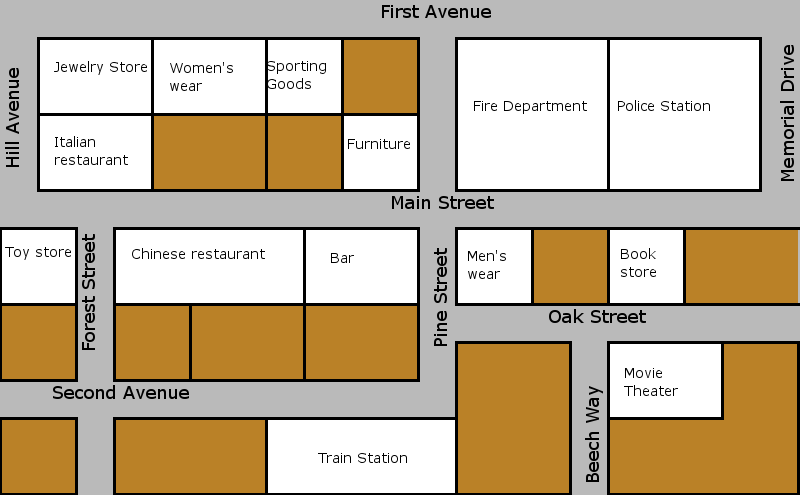 YOU ARE HERETrueor falseThe schoolisnexttothepharmacy						T     FThe bar isonthecorner of MainStand Pine St.				T     FThe policestationisnexttotheFireDepartment			T     FThe toystoreisacrossfromtheChineseRestaurant			T     FThe pharmacyisbetweenthetrainsstationandthe hospital		T     FThe hospital isacrossfromthe parking lot					T     FThe neswsstandisbetweenthelibraryandtheclothingstore		T     FCal’sCafeisonthecorner of Hill Ave. andMain St.			T     FThe movietheaterisnexttothedrycleaners				T     FThe gasstationisacrossfromCal’s café.2) GivedirectionsA: Excuse me. Where’sthesupermarket?You: The supermarket? Go _______ on ____________________turn__________on__________it’s__________fromthemuseum.A: Thankyou!You: ____________________.A: Excuse me. Where’sthebank?You: Go__________on__________turn__________on__________andturn__________on__________andagainturn__________on__________. The bankis__________theItalianrestaurantandthe bus stop.